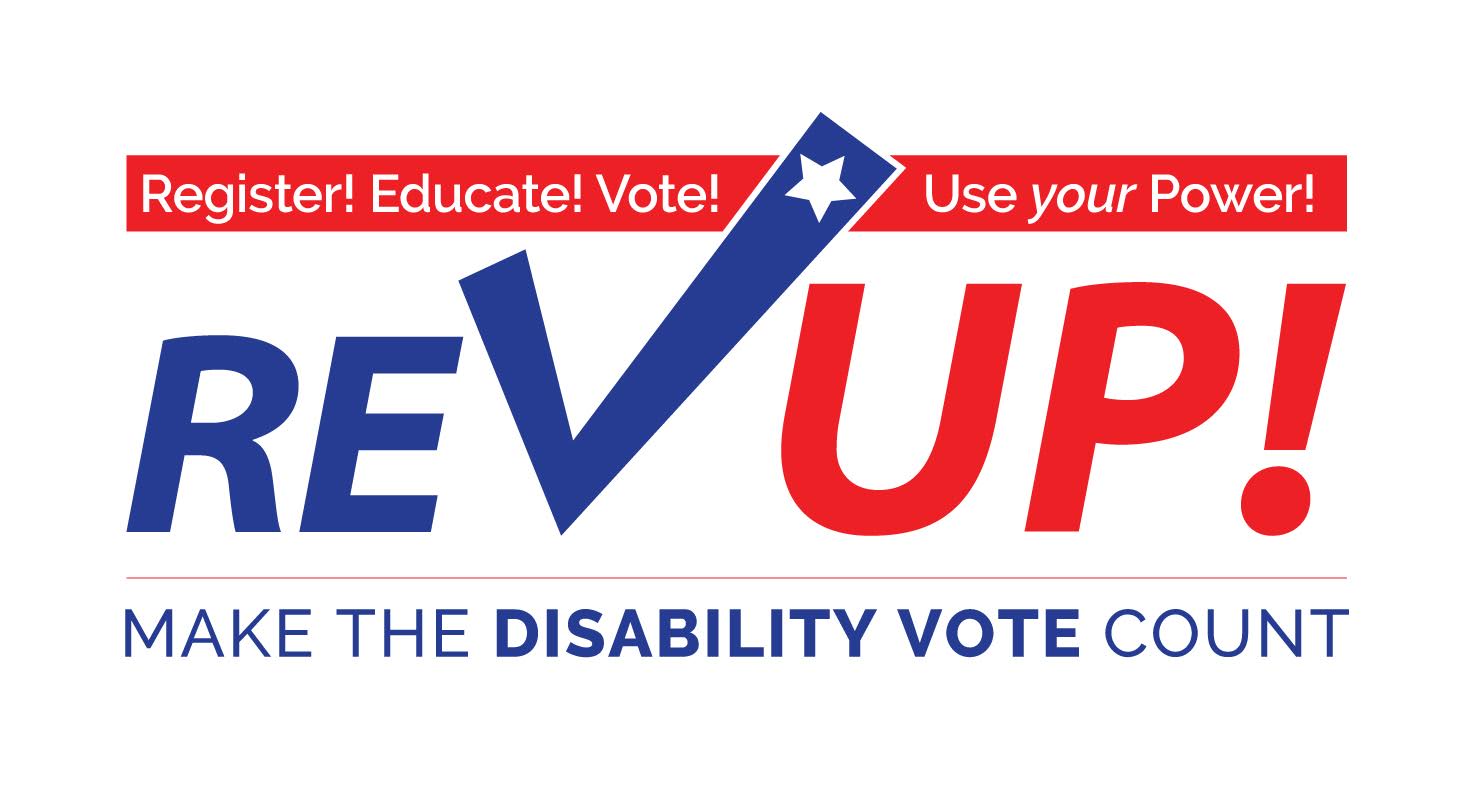 “Vote as if your life depends on it—because it does!”-Justin Dart, Jr., father of the ADA, Texan, patriotThe November 6th election will be one of the most important elections you can vote in.The disability community—people with disabilities, family members, attendants, providers, professionals, advocates and supporters—has a major stake in the outcome of this election.The Disability Vote! can make a difference on issues such as:Implementation and enforcement of the “most integrated setting” requirements in the Americans with Disabilities Act (ADA)Adequate funding and coverage for Medicaid acute and long term servicesAdequate funding for quality public and higher educationWaiting lists for home and community servicesQuality Medicaid managed care with strict accountability measuresConsolidation and closure of public institutionsIntegrated employment at no less than minimum wageAccessible, affordable, and integrated housingI pledge to VOTE on November 6th!Name: ______________________________________________________________________Address: ____________________________________________________________________City: ______________________________________ State: ________ Zip: ________________Email: ___________________________________________ Phone: _____________________More Resources at:www.aapd.com/REVUP